№Ф.И.О. мастераВид ремеслаФото изделия1Клочкова Татьяна НиколаевнаНародная кукла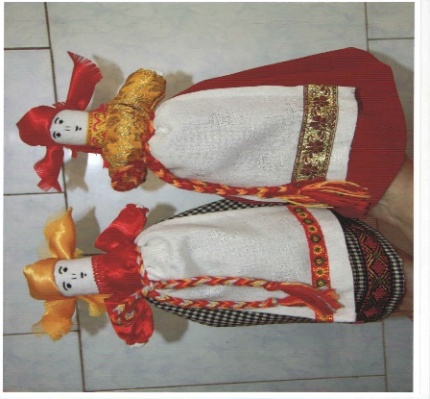 2Сеткина Елена ИвановнаЛоскутное шитье, народная кукла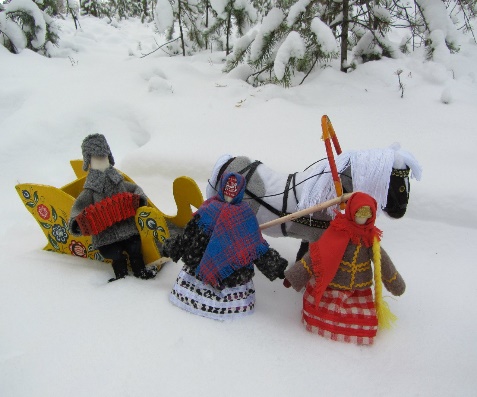 3Беляева Ирина АндреевнаВязание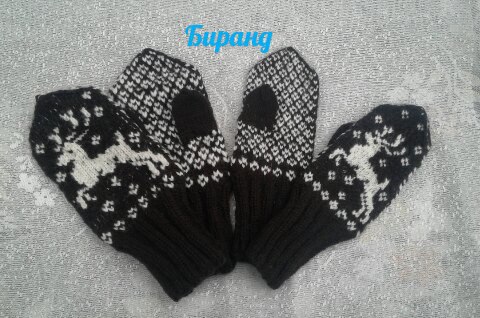 4Рыбчинская Валентина ГеннадьевнаДекупаж, скрапбукинг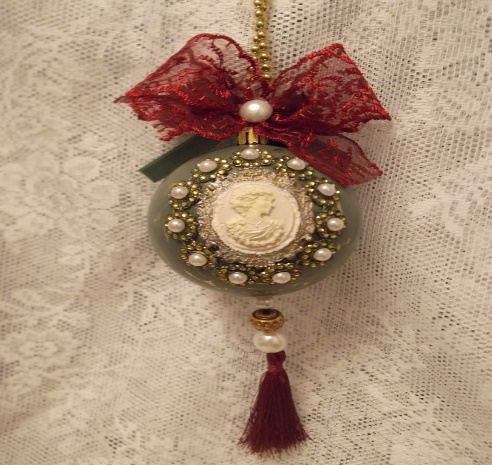 5Попова Нина ЛеонидовнаТрадиционная одежда в русском стиле (сарафаны)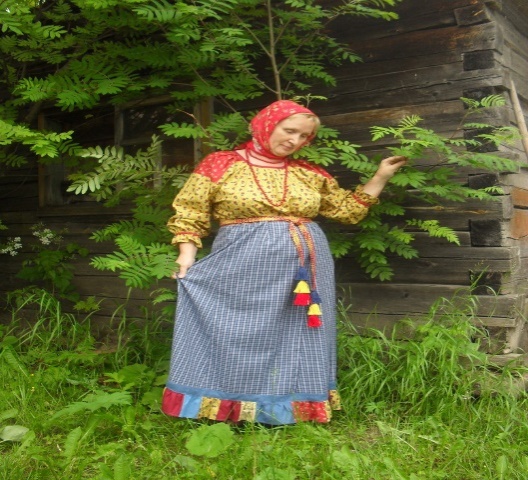 6Долгобородова Вера НиколаевнаРоспись камней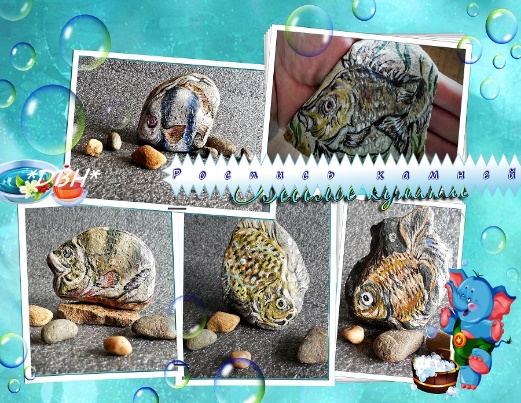 7Савинова Любовь АлександровнаАрхангельский северный пряник, роспись по дереву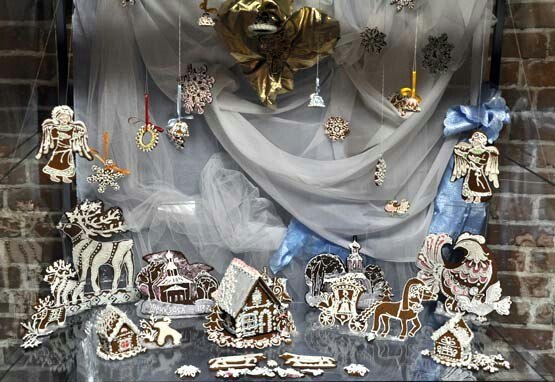 8Ячменева Ольга ГеннадьевнаЛоскутное шитье, ткачество, береста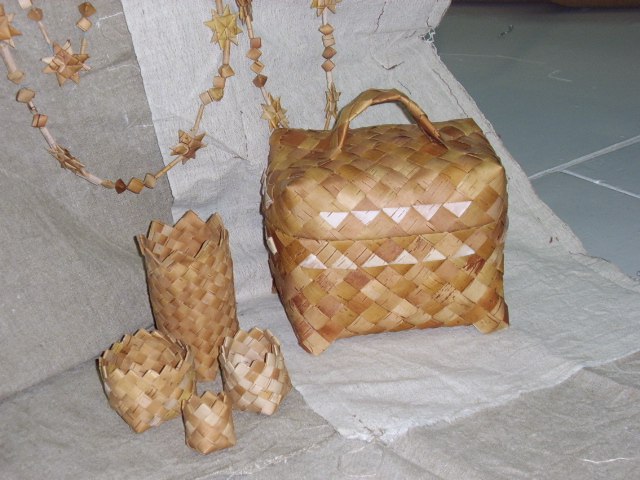 9Шибанова Ирина ПетровнаТкачество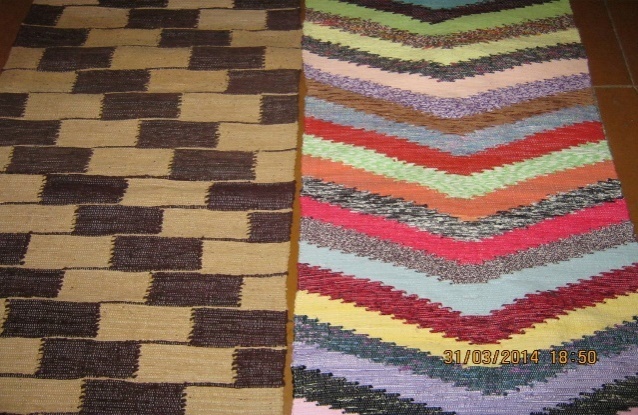 10Новоселова Ольга ЕвгеньевнаТкачество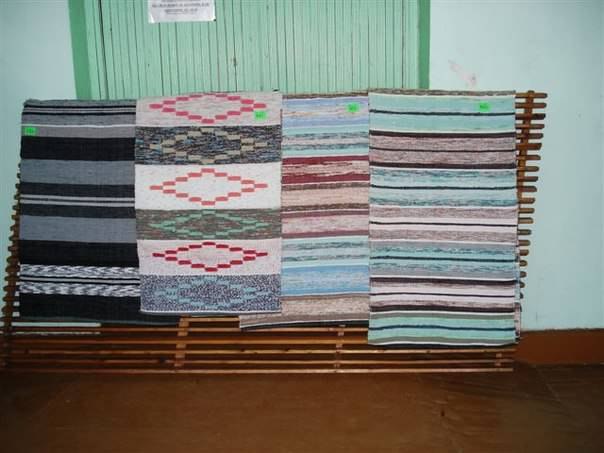 11Сергушева Галина МаксимовнаЛоскутное шитье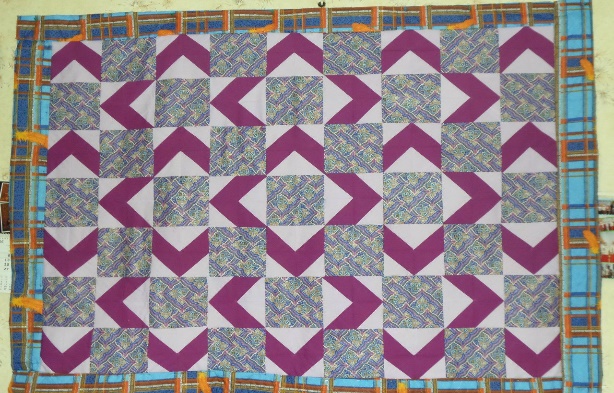 12Процук Нина СултановнаШитье мягкой игрушки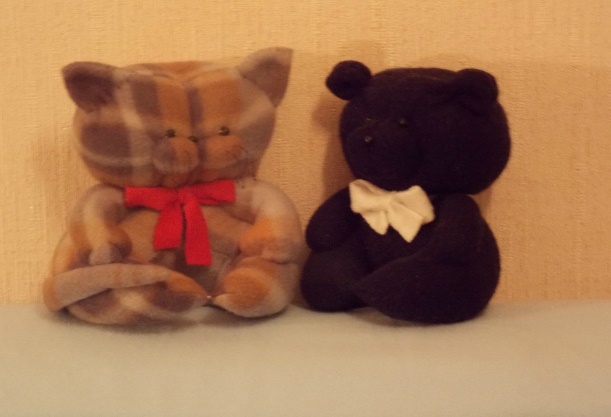 13Стрелкова Валентина АлександровнаЛоскутное шитье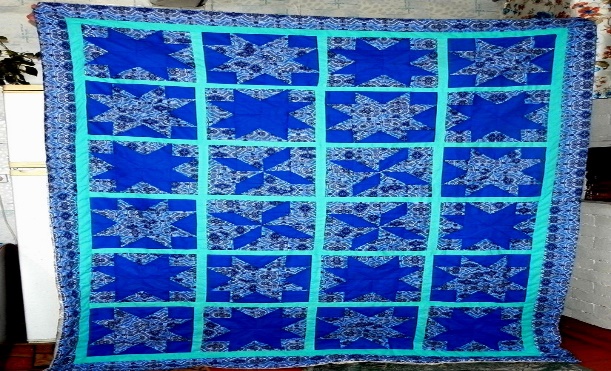 14Толстикова Людмила ГригорьевнаВязание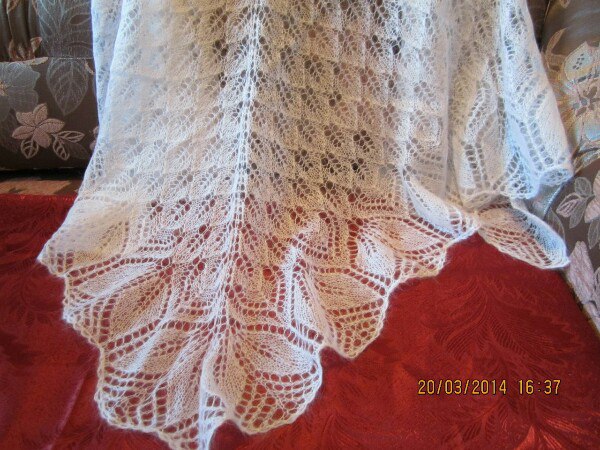 15Бутусов Максим ВладимировичШаркунок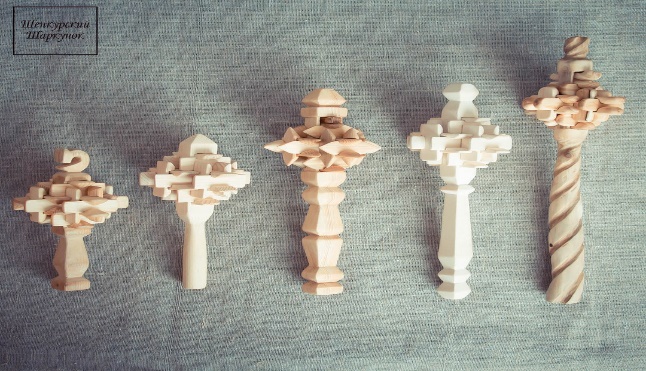 